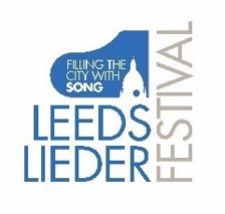 LEEDS LIEDER YOUNG ARTISTS PROGRAMME 2022FESTIVAL MASTERCLASSESSaturday 30 April, 10am-12.30pm	Linacre Studio – Howard Opera CentreFestival Masterclass III with Graham Johnson OBE10am 		Charles Cunliffe baritoneMichel Xie pianoSchubert	from SchwanengesangDer Atlas, D.957, No.8Gurney	In Flanders Brahms	from 4 LiederAn die Nachtigall, Op.46, No.410.25am	Karla Grant sopranoJia Ning Ng pianoPoulenc	from Métamorphoses, FP.121II. C’est Ainsi que tu esIII. PaganiniC. Schumann	Liebst du um Schönheit10.50am	Angharad Rowlands mezzoJoseph Cavalli-Price pianoSchubert	Der Zwerg, D.771Gurney	Thou didst delight my eyesBrahms	from 49 Deutsche VolksliederDa unten im Tale, WoO33, No. 611.15am 	Felix Emmanuel Gygli baritoneJongSun Woo pianoSchubert	Auf der Bruck, D.853  Duparc		Phydilé Schumann	from Fünf LiederDer Soldat, Op.40 No.311.40am	Katrine Deleuran Strunk sopranoAleksandra Myslek pianoSchubert	Erlkönig, D. 328Berg		from 7 Frühe Lieder No. 2 Schielflied A. Mahler	Einsamer gang12.05 		Kirsty McLean sopranoSharon Cheng pianoDebussy	from Ariettes oubliéesGreen Spleen